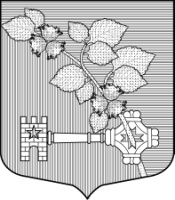    АДМИНИСТРАЦИЯВИЛЛОЗСКОГО ГОРОДСКОГО ПОСЕЛЕНИЯЛОМОНОСОВСКОГО РАЙОНАП О С Т А Н О В Л Е Н И Е  № 108     20   марта  2023 года                                                                               гп. ВиллозиРуководствуясь ч.3-1 Приказа Комитета градостроительной политики Ленинградской области от 24.05.2021 N 52 "О порядке принятия решения об утверждении документации по планировке территории для размещения объектов, указанных в частях 4, 4.1, 5, 5.1 и 5.2 статьи 45 Градостроительного кодекса Российской Федерации, за исключением проектов межевания территории в границах одного элемента планировочной структуры, застроенного многоквартирными домами, документации по планировке территории ведения гражданами садоводства или огородничества для собственных нужд, документации по планировке территории для размещения линейных объектов в границах одного поселения, городского округа, решения о внесении изменений в такую документацию, решения об отмене такой документации или ее отдельных частей, решения о признании отдельных частей такой документации не подлежащими применению", Положением об администрации, в целях эффективного использования земель,П О С Т А Н О В Л Я Ю :Отменить Постановление местной администрации муниципального образования Виллозское сельское поселение муниципального образования Ломоносовский муниципальный район Ленинградской области от 26.12.2014 № 389 в отношении территории земельных участков с кадастровыми номерами 47:14:0602001:8, 47:14:0602001:756, 47:14:0602001:769, 47:14:0602001:771, 47:14:0602001:772, 47:14:0602001:773, 47:14:0602001:775, 47:14:0602001:783, 47:14:0602001:784, а также в  части территории формируемых земельных участков №103 (в соответствии с Планом формируемых земельных участков 26/02-13 лист 14 и таблицы №6 Положения о размещении объектов капитального строительства, характеристиках планируемого развития территории, транспортного обслуживания и инженерно-технического обеспечения, необходимых для развития территории). 2.        Направить копию настоящего постановления:     	- в администрацию муниципального образования Ломоносовский муниципальный район Ленинградской области для размещения в ИСОГД.3.  Опубликовать (обнародовать), разместить настоящее постановление на официальном сайте Виллозского городского поселения.4.  Контроль за исполнением настоящего постановления оставляю за собой.Глава  администрацииВиллозского городского поселения                                                              С.В. Андреева 